Publicado en Pastrana. Guadalajara el 27/07/2020 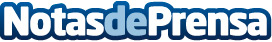 Pastrana rindió homenaje a voluntarios y servidores públicos durante el confinamiento Ayer sábado, 25 de julio, Pastrana vivió una jornada especial, con diversos actos que unieron a todos los vecinos del municipio en torno al recuerdo a los duros momentos vividos los meses pasados como consecuencia de la pandemia derivada de la Covid19 y la situación excepcional a la que se vio sometida, como el resto del país, la Villa DucalDatos de contacto:Javier Bravo606411053Nota de prensa publicada en: https://www.notasdeprensa.es/pastrana-rindio-homenaje-a-voluntarios-y Categorias: Nacional Sociedad Castilla La Mancha Solidaridad y cooperación http://www.notasdeprensa.es